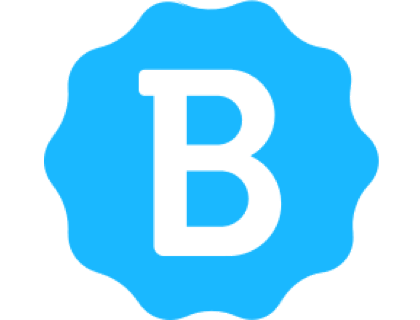 Expense Reimbursement Policy TemplateExpense Reimbursement Policy[Business Name]In the course of your duties as an employee of [Business Name], you may be required to pay for goods/services that allow you to do your job. Any eligible expenses that you incur on behalf of [Business Name] will be reimbursed in full.Qualifying Expenses[Business Name] will reimburse all part and full-time employees for all qualifying expenses, including:Travel for business purposes.Conference fees.Accommodations while attending meetings, conferences, etc.Office supplies.Software required for work.Professional certification/membership fees.This list is by no means exhaustive. Employees should always get approval for reimbursement from their supervisors before incurring a work expense.Non-Qualifying ExpensesThere are certain expenses that [Business Name] will not be held responsible for, including:Lost personal property.Unauthorized meals/entertainment.Fines incurred while operating a company vehicle.Unauthorized flight upgrades, accommodations, etc.Expenses for spouses who accompany employees on business trips.ProcedureIn order to ensure that you are reimbursed for work-related expenses, follow these steps:Always keep receipts and submit them within 30 days.Affix all applicable receipts to the expense reimbursement form.Submit the form to [manager/supervisor/accountant].